Hvordan møder vi unge? Lokalforeningen Talentspejderne Hedensted inviterer alle interesserede til at høre en af medudviklerne af Talentspejderkonceptet. Få værktøjer til at gøre en forskel!Torsdag den 16.03.2023 kl. 19.00-20.30 i Rugekassen, Spettrupvej 7b, 8722 Hedensted
Unge-vitaliserende samtaler 
v/ Jan Tønnesvang, Professor ved Psykologisk Institut, Århus Universitet Læringsvitaliserende samtaler skaber rammer for dialog med unge om, hvad der understøtter dem i deres skole/hverdag i form af mening, engagement, opgaveløsning, relationer og trivsel, samt hvilke udfordringer, den unge  oplever i forhold til dette - og hvad der i givet fald skal til for at håndtere disse udfordringer. Målet med læringsvitaliserende samtaler er at understøtte den unges engagement i skolearbejdet og i fællesskabet.

Oplægget vil fortælle om grundlaget for og grundtanken i læringsvitaliserende samtaler – herunder, også hvad der karakteriserer vitaliserende læringsmiljøer. 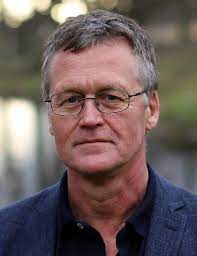 Teorierne er et væsentligt fundament i Hedensted Kommunes Børn- og Ungepolitik. I øvrigt benyttes teorierne som grundlag for medarbejderudviklingssamtaler på forskellige arbejdspladser, så der er god inspiration at hente. Spørgsmål fra salen er velkomne. Tilmelding: Det er gratis at deltage, men da der er begrænset antal pladser kræves tilmelding via www.nemtilmeld........... senest den 12.03.2023.Efter oplægges afholdes generalforsamling i foreningen, separat invitation findes på  https://hedensted.talentspejderne.dk/ - alle er velkomne.Spørgsmål:
Kontakt konsulent Frede Bräuner, tlf. 3091 3990.På bestyrelsens vegneGrethe Riber DamFmd. Lokalforeningen Talentspejderne Hedensted
